Задания для развития речи и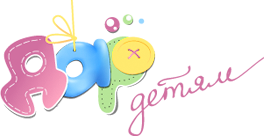 познавательных способностейу детей 4-5 летТЕМАТИЧЕСКИЙ ЦИКЛ «Мамин праздник» Прочитайте ребенку стихотворение С. ВигдороваВесна стучится в окна, поет на все ладыГорят на солнце стекла и лужицы воды.Шумит ручей–проказник, проснулся ото сна.Пришла на мамин праздник Красавица-Весна.Я беленький подснежник для мамы принесу.Он пахнет нежно-нежно, как талый снег в лесу.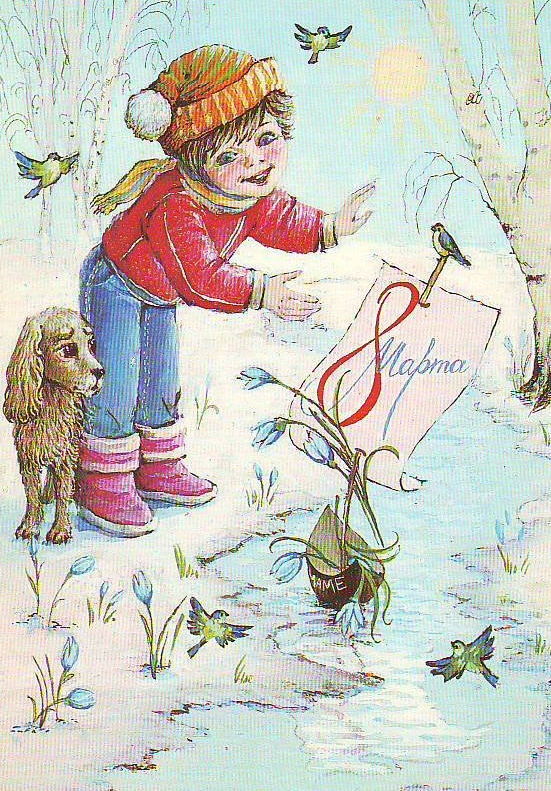 Расскажите ребенку о празднике, который мы готовимся отметить - это Женский день, мамин праздник. Поговорите с ребенком обо всех членах семьи и о том, что в этот праздник все будут поздравлять мам, бабушек, сестренок, тетушек.Предложите  ребенку ответить на вопросы:- С кем ты живешь?- Сколько человек в твоей семье?- Кто самый младший в семье?- Кто самый старший в семье?- Как зовут маму? Как зовут папу? И др. членов семьи.Игра «Подарки для бабушки»Научите ребенка употреблять существительные в родительном падеже множественного числа.Скажите, что вы предлагаете сделать один подарок бабушке, а ваш малыш - много... Говорите по очереди:- Я подарю рисунок.- А я - много рисунков.- Я подарю духи.- А я - много духов.- Я подарю цветок.- А я - много цветов.- Я подарю платок.- А я - много платков.- Я подарю конфету.- А я - много конфет.- Я подарю песню.- А я - много песен.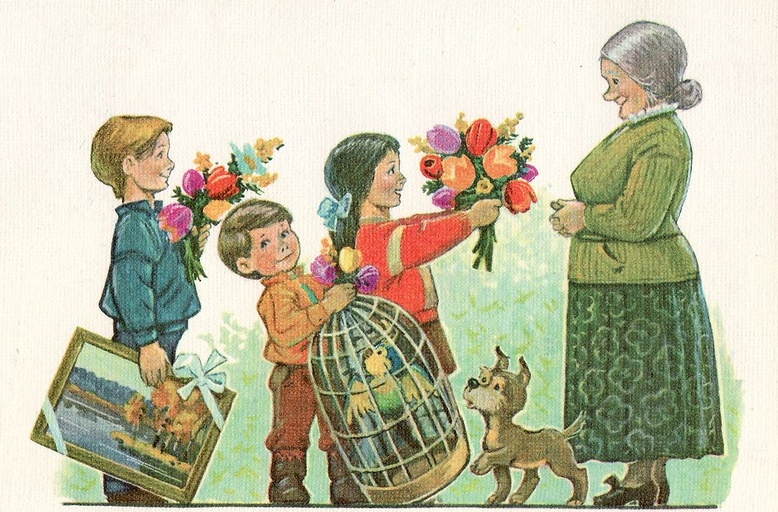 Игра «Назови «красивые» слова » Расширяйте словарь прилагательных.Бабушка какая? ___________________________________________________Мама какая? _____________________________________________________Сестренка какая?__________________________________________________Словарь: добрая, красивая, любимая, заботливая, дорогая, мудрая, ласковая, озорная, веселая, счастливая и т.д.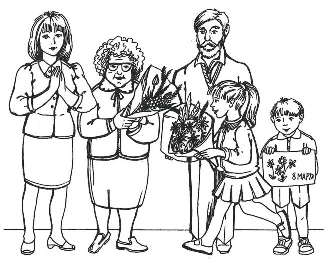 Игра «Назови ласково». Научите ребенка образовывать новые слова с помощью уменьшительно-ласкательных суффиксов.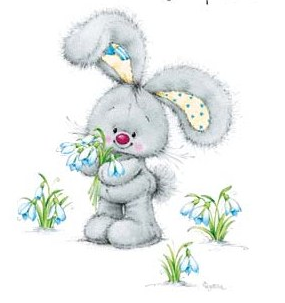 Мама - …………………………..      Сын - …………………………… Дочь - …………………………... Папа - …………………………...Дедушка - ……………………… Бабушка - ………………………Ребенок - ……………………….Дети - …………………………...Игра «Какое слово лишнее?» Развивайте фонематический слух. Прочтите ребенку ряд слов и попросите его назвать лишнее слово.Мама, рама, мама, мама;Забота, работа, работа, работа;Дочь, дочь, ночь, дочь;Уборка, уборка, готовка, уборка;Игра «Договори слово». Попросите ребенка закончить предложение словом «мама».У меня есть любимая...Я всегда радую ...Я приготовлю подарок...Я нарисую портрет ...Я очень горжусь ...Я буду заботиться о...Игра «Чей? Чья? Чьи?»Рассматривая картинки, спрашивайте ребенка, чьи это предметы:мамины, папины, бабушкины, дедушкины.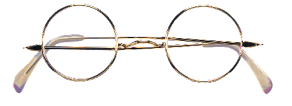 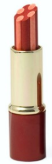 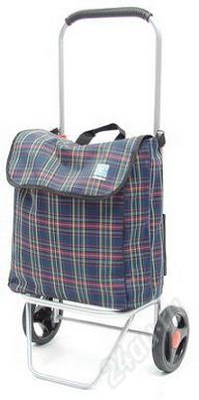 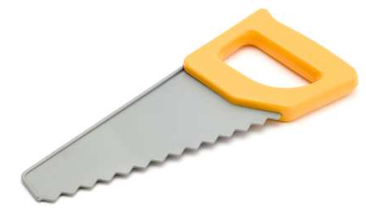 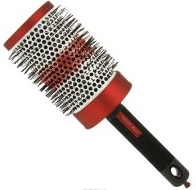 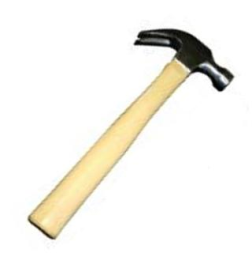 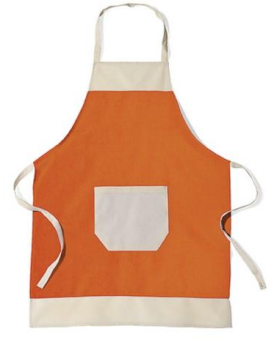 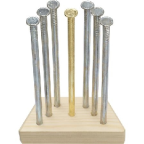 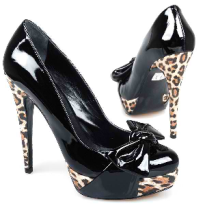 ЗАГАДКИ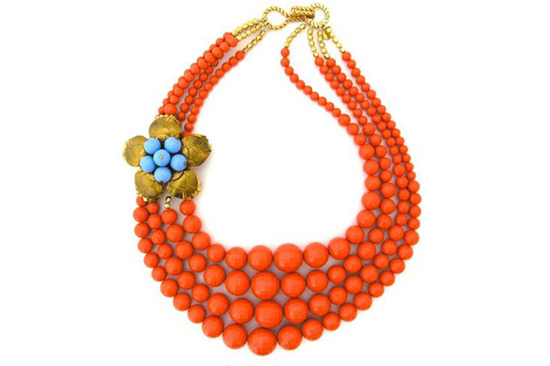 Эти шарики на нитке, Вы примерить не хотите ль?На любые ваши вкусыВ маминой шкатулке …(бусы)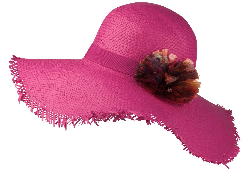 Край ее зовут полями,Верх украшен весь цветами,Головной убор-загадка –                                    Это мамочкина…(шляпка)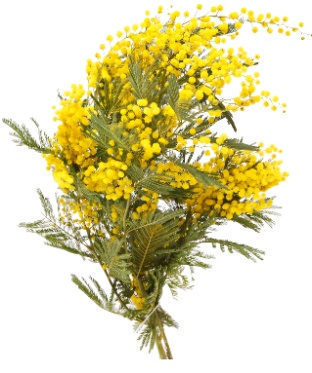 Цветик желто-золотистый,Как цыпленочек пушистый,Сразу вянет от морозаНаша нежная…(мимоза)Книжки перед сном читает
И всегда всё понимает,
Даже если я упряма,
Знаю, любит меня……..(мама)                            Кто на кухне с поварешкой
У плиты всегда стоит,
Кто нам штопает одежку,
Пылесосом кто гудит?
Кто на свете всех вкуснее
Пирожки всегда печет,
Даже папы кто главнее
                              И кому в семье почет? (бабушка)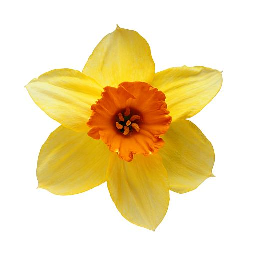 В этот светлый день весны
Дарят женщинам цветы.
А в садах и школах детки
Мамам мастерят поделки!
(8 марта)СТИХИМоя мамаОбойди весь мир вокруг,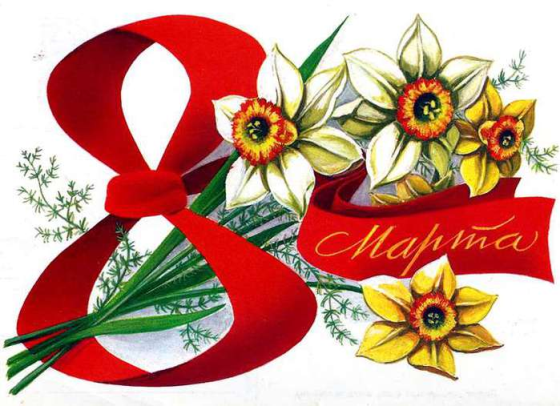 Только знай заранее:Не найдешь теплее рукИ нежнее маминых.Не найдешь на свете глазЛасковей и строже.Мама каждому из насВсех людей дороже.Сто путей, дорог вокруг                  Обойди по свету:          Мама — самый лучший друг,               Лучше мамы — нету!               Автор: П. Синявский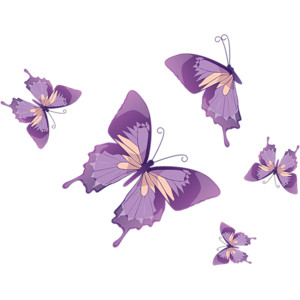 * * *Мамин деньВсе хожу, все думаю, смотрю:«Что же я завтра маме подарю?Может, куклу? Может быть, конфет?»Нет!Вот тебе, родная, в твой денекАленький цветочек-огонек!Автор: Е. Благинина* * *Дорогая наша мамаМамин день! Мамин день!Платье лучшее надень!Утром встань пораньше,В доме прибери,Что-нибудь хорошееМаме подари.Автор: О. Высотская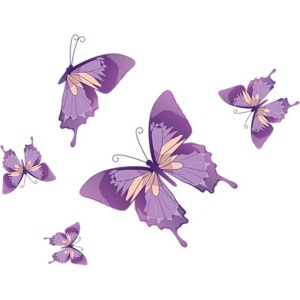 Это мамин деньДень весенний,Не морозный,День веселыйИ мимозный —Это мамин день!День безоблачный,Не снежный,День взволнованныйИ нежный —Это мамин день!День просторный,Не капризный,                          День подарочный,                              Сюрпризный —                           Это мамин день!                       Автор: М. Садовский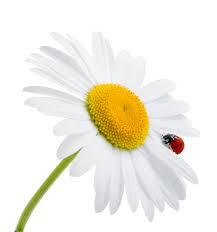 Моя мамаТолько просыпаюсь, улыбаюсь я,Солнышко целует ласково меня.Я смотрю на солнце — маму вижу я,Солнце — это мама милая моя!Наступает вечер, скоро спать пойду,И качает ветер раннюю звезду.Песенку о звездах снова слышу я:Напевает мама милая моя!Автор: В. Крючков                                  Мама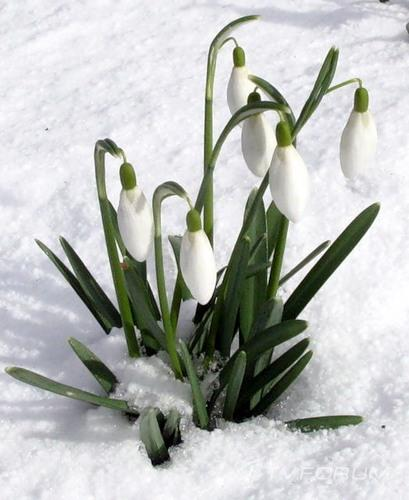 Просыпаюсь еще в темноте.Слышу, чайник шумит на плите.Вижу, пляшет огонь на стене.Плачет льдинкой узор на окне.Значит скоро и в школу пора.В кухне звякнула дужка ведра.«Мама, доброе утро!» И светЗажигается мне в ответ.Автор: В. Берестов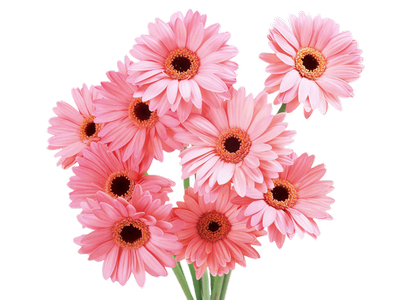 Мамин деньВот подснежник на поляне,Я его нашел.Отнесу подснежник маме,Хоть и не расцвел.И меня с цветком так нежноМама обняла,Что раскрылся мой подснежникОт ее тепла.Автор: Г. ВиеруМоя бабушка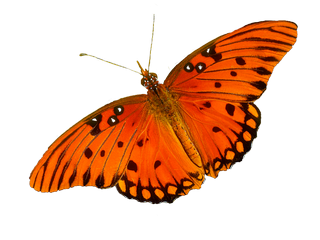 Со мною бабушка моя,И значит, главный в доме — я,Шкафы мне можно открывать,Цветы кефиром поливать,Играть подушкою в футболИ полотенцем чистить пол.Могу я есть руками торт,Нарочно хлопать дверью!А с мамой это не пройдет.Я уже проверил.                 Автор: Р. Рождественский                                                                                      Про бабушек!                                                                                     Кто на кухне с поварешкойУ плиты всегда стоит,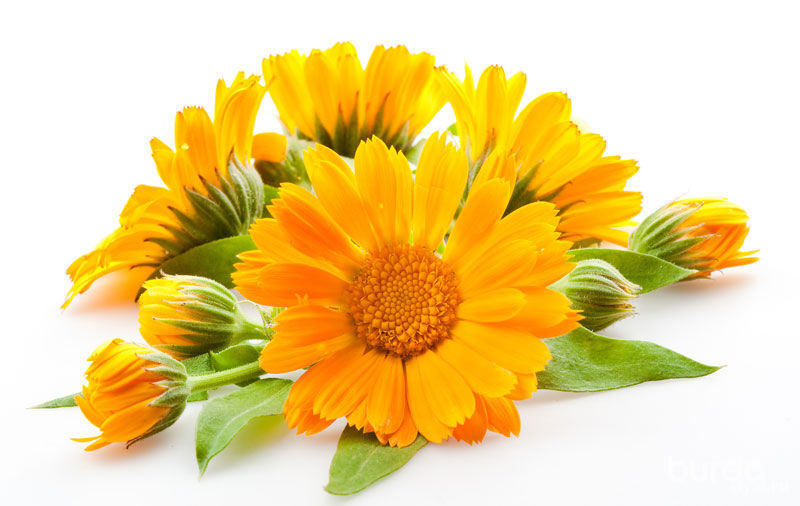 Кто нам штопает одежку,Пылесосом кто гудит?Кто на свете всех вкуснееПирожки всегда печет,Даже папы кто главнееИ кому в семье почет?Кто споет нам на ночь песню,Чтобы сладко мы заснули?Кто добрей всех и чудесней?Ну, конечно же, — бабули!Автор: И. Гурина